Mathis Independent School District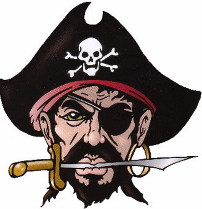 Transportation RequestCampus/Department: ________________________________________________________________Requested By: _________________________________________________________________________	Destination & Type of Activity: _______________________________________________________Departure: (Date) ____________________________(Time): _____________ am/pm-circle oneReturn: (Date) ________________________________ (Time): _____________am/pm-circle oneEstimated Passengers: ______________	Number of Students: _______________________						                   List of students attending trip must be attachedNumber of Buses/Vans Needed: _____________       Car(s)/Trucks Needed: __________Bus Driver Required?  Yes or No (please circle one)Budget Code: Mandatory_____________________________________________________________Destination to and from: Cost of transportation: ($1.69 per mile x mileage round trip – for bus): _________________($0.69 per mile x mileage of round trip – for other school vehicles): ______________Special Consideration (wheel chair lift needed, or other needs): ________________Signatures for Approval:Principal’s/Supervisor’s Signature: ______________________________________ Date: ___________Christopher Casarez, Business & Operations: __________________________ Date: ____________Dr. Camille McCoy, Human resources director: _________________________ Date: ___________Transportation Use Only: 			Date Received: ______________________________1). All transportation requests must be signed by Principal/Director/Supervisor before submitting to administration for approval.  After approval it will forwarded to the Transportation Department.2). All requests “must” have a budget code, to be approved. 